от 05.08.2014 г.										№ 471О проведении спортивно-массовых мероприятийв рамках празднования Дня физкультурника В целях реализации мероприятий подпрограммы «Спортивный город» муниципальной целевой программы «Социальная среда» города Мирного Мирнинского района Республики Саха (Якутия) на 2013 – 2017 годы, городская Администрация постановляет:           1. Провести с 05 по 09 августа 2014 года спортивно-массовые мероприятия в рамках празднования Дня физкультурника.           2. Утвердить прилагаемые Положение о проведении спортивно-массовых мероприятий в рамках празднования Дня физкультурника и смету расходов.  3. Разместить настоящее Постановление с Положением о проведении спортивно-массовых мероприятий в рамках празднования Дня физкультурника на официальном сайте городской Администрации (www.gorodmirny.ru).  	4. Контроль исполнения настоящего Постановления возложить на  Заместителя Главы Администрации по социальным вопросам Кузниченко А.Н.Глава города                              	                 А.В. Басыров                                                                                                       УТВЕРЖДЕНО                                                                                                                 Постановлением городской Администрации                                                                                                         от 05.08.2014 г. № 471П О Л О Ж Е Н И Ео проведении спортивно-массовых мероприятий в рамках празднования Дня физкультурника   1. Цели проведения спортивно-массовых мероприятийПропаганда здорового образа жизни.Популяризация видов спорта среди населения города Мирного. Пропаганда массовой физической культуры.2. Организация и руководство проведения спортивно-массовых мероприятийОбщее руководство проведения спортивно-массовых мероприятий осуществляет отдел по физической культуре и спорту городской Администрации. Непосредственное проведение соревнований  возлагается на судейскую коллегию.3. Место проведения спортивно-массовых мероприятийСпортивно-массовые мероприятия проводятся на стадионе «Триумф» КСК АК «АЛРОСА» (ОАО), спортивной уличной площадке по адресу ул. Тихонова  15/1.4. Программа спортивно-массовых мероприятийТоварищеский матч по футболу между сборной города Мирного 1 и командой сборной города Мирного 2  – начало матча 9 августа 2014 года в 14ч. 00 мин.В товарищеском матче по футболу принимают участие спортсмены, имеющие соответствующую подготовку и допуск врача. Матч проводится по действующим правилам Федерации футбола России.Соревнования по дворовому футболу. Начало соревнований 05 августа 2014 года в 19ч. 00 мин. В соревнованиях принимают участие все желающие в двух возрастных группах до14 и от 15 лет.Соревнования по пляжному волейболу - начало соревнований 05 августа 2014 года в 18ч. 30 мин.В соревнованиях принимают участие все желающие.5. Награждение	Победители и призеры определяются по каждому виду соревнований и награждаются ценными призами и грамотами.6. Финансовые расходыРасходы по проведению и организации спортивно–массовых мероприятий осуществляются за счет средств бюджета МО «Город Мирный».По вопросам связанным с организацией и проведением соревнований обращаться по телефону: 4-62-25 – отдел по физической культуре и спорту городской Администрации.                                                             ____________________________________________________________________                          АДМИНИСТРАЦИЯМУНИЦИПАЛЬНОГО ОБРАЗОВАНИЯ«Город Мирный»МИРНИНСКОГО РАЙОНАПОСТАНОВЛЕНИЕ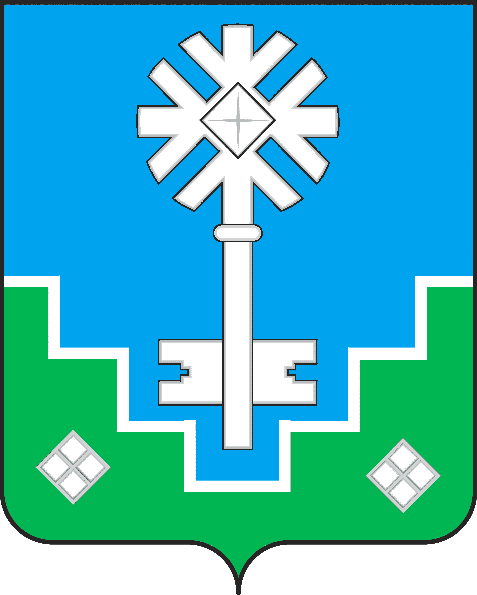 МИИРИНЭЙ ОРОЙУОНУН«Мииринэй куорат»МУНИЦИПАЛЬНАЙ ТЭРИЛЛИИ ДЬАhАЛТАТАУУРААХ